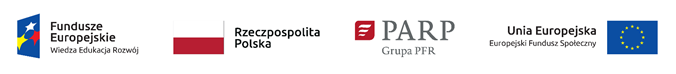 Zmiana Regulaminu konkursu nr POWR.02.21.00-IP.09-00-004/18 „Szkolenia lub doradztwo wynikające z rekomendacji Sektorowych Rad ds. Kompetencji”Przedmiot regulacji:Przedmiotem regulacji jest zmiana treści Regulaminu konkursu w ramach Działania 2.21 Poprawa zarządzania, rozwój kapitału ludzkiego oraz wsparcie procesów innowacyjnych w przedsiębiorstwach Programu Operacyjnego Wiedza Edukacja Rozwój na lata 2014-2020 (konkurs nr POWR.02.21.00-IP.09-00-004/18).W Regulaminie konkursu nr POWR.02.21.00-IP.09-00-004/18 zostają wprowadzone następujące zmiany:Regulamin Konkursu: Rozdział 4 – Informacje ogólne Podrozdział 4.1 Podstawowe informacje na temat konkursu, pkt 6 Aktualizacja informacji nt. rund konkursowych; Rozdział 13 – Załączniki – doprecyzowano zapis dotyczący Załącznika  15 
do Regulaminu konkursu – Rekomendacje Sektorowych Rad ds. Kompetencji. Załącznik 14 do Regulaminu konkursu – Informacja nt. rund konkursowychDodanie informacji dotyczącej IV rundy konkursowej:Okres składania wniosków: od 9 do 23 marca 2020 r., godzina 12.00, Sektor objęty IV rundą – motoryzacyjny,Maksymalna kwota dofinansowania projektu w sektorze motoryzacyjnym, Minimalne wartości wskaźników produktu i rezultatu projektu w sektorze.  Załącznik 15 do Regulaminu konkursu – Rekomendacje Sektorowych Rad ds. Kompetencji.Dodanie rekomendacji dotyczącej IV rundy konkursowej – Załącznik  15.4
do Regulaminu konkursu – Rekomendacja rady ds. kompetencji w sektorze motoryzacyjnym. Uzasadnienie merytoryczne:IV runda konkursu wynika z faktu niewybrania do dofinansowania projektu dotyczącego sektora motoryzacyjnego w ramach III rundy konkursowej. W 2020 r. Rada ds. kompetencji w sektorze motoryzacyjnym złożyła zaktualizowaną rekomendację dotyczącą zapotrzebowania na kompetencje, która stanowi podstawę 
do ogłoszenia IV rundy przedmiotowego konkursu.W związku z ogłoszeniem IV rundy konkursu w Regulaminie konkursu zostały wprowadzone zmiany o charakterze porządkowym wynikające z konieczności aktualizacji elementów dokumentacji dotyczących zakresu i przedmiotu IV rundy konkursu (m.in. maksymalnej kwoty dofinansowania projektu w ramach IV rundy, dodania kolejnej rekomendacji Sektorowej Rady ds. Kompetencji).Przedmiotowe zmiany są zgodne z art. 41 ust. 3 ustawy z dnia 11 lipca 2014 r. o zasadach realizacji programów w zakresie polityki spójności finansowanych w perspektywie finansowej 2014-2020 (Dz. U. z 2018 r. poz. 1431, z późn. zm.) i nie skutkują nierównym traktowaniem Wnioskodawców.Zmiany w powyższym zakresie obowiązują od dnia ogłoszenia IV rundy konkursu.